SOMMARIOSOMMARIO	1COMUNICAZIONI DELLA F.I.G.C.	1COMUNICAZIONI DELLA L.N.D.	1COMUNICAZIONI DEL COMITATO REGIONALE	1COMUNICAZIONI DELLA F.I.G.C.COMUNICAZIONI DELLA L.N.D.COMUNICAZIONI DEL COMITATO REGIONALETRASFERIMENTI CALCIATORI DILETTANTISi ricorda che domani 15 settembre 2023 ore 19,00 è il termine entro cui è possibile il trasferimento di calciatori fra società dilettantistiche.CAMPIONATO ECCELLENZA FEMMINILESi pubblica, di seguito, l’elenco delle società iscritte al campionato in epigrafe che inizierà domenica 19.11.2023.CAMPIONATO TERZA CATEGORIASi pubblica, di seguito, la compsizione dei gironi del campionato in epigrafe, che inizierà domenica 08.10.2023CAMPIONATO JUNIORES UNDER 19 PROVINCIALESi pubblica, di seguito, la compsizione dei gironi del campionato in epigrafe, che inizierà domenica 08.10.2023AFFILIAZIONILa F.I.G.C. ha ratificato la seguente domanda:matr. 9622264	A.S.D. POLISPORTIVA AMANDOLA	Amandola (FM)AUTORIZZAZIONE EX ART. 34/3 N.O.I.F.Vista la certificazione presentata in conformità all’art. 34/3 delle N.O.I.F. si concede l’autorizzazione, prevista al compimento del 14° anno di età per le calciatrici e al 15° anno di età per i calciatori, al seguente calciatore:FURLANI DIEGO		nato 31.12.2007	A.S.D. AMICI DEL CENTROSOCIO SP.Pubblicato in Ancona ed affisso all’albo del Comitato Regionale Marche il 14/09/2023.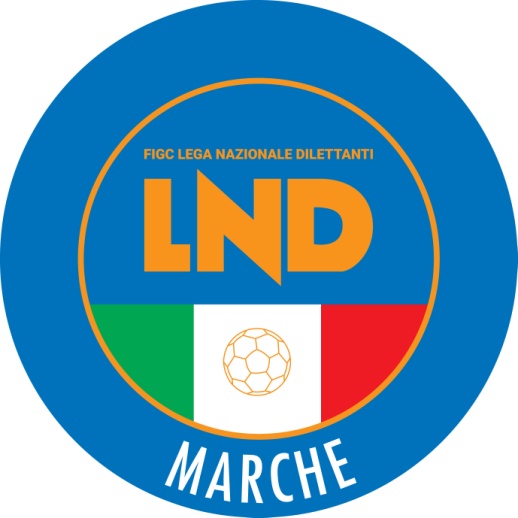 Federazione Italiana Giuoco CalcioLega Nazionale DilettantiCOMITATO REGIONALE MARCHEVia Schiavoni, snc - 60131 ANCONACENTRALINO: 071 285601 - FAX: 071 28560403  sito internet: www.figcmarche.it                          e-mail: crlnd.marche01@figc.itpec: marche@pec.figcmarche.itStagione Sportiva 2023/2024Comunicato Ufficiale N° 37 del 14/09/2023Stagione Sportiva 2023/2024Comunicato Ufficiale N° 37 del 14/09/2023ANCONA RESPECT 2001      ASCOLI CALCIO 1898 FC SPAAURORA TREIA             C.F. MACERATESE A.S.D.   F.C. SAMBENEDETTESE      PORTO POTENZA CALCIO     RECANATESE S.R.L.        SIBILLINI UNITED         U.MANDOLESI CALCIO       GIRONE A     Pesaro GIRONE B     PesaroACADEMY MONTECCHIOBABBUCCEBORGO PACECESARECASA 33I.E.S. DINIFURLOJUNIOR CENTRO CITTA’GALLO FOOTBALLMAROSO MONDOLFOPIEVE DI CAGNAMONTELABBATEPIOBBICO 90NOVILARA CALCIOPOL. SERRA SANT’ABBONDIONUOVA BEDOSTIPOL.CAGLI SPORT ASSOCIATIOLIMPYA VILLA PALOMBARAPOLE CALCIOREAL PORTO SENIGALLIAPOLISPORTIVA BOTTEGA SSDSAMMARTINESE NEXT GENSAN SILVESTROTRE PONTI SRLTORREV.F. PESAROVIGOR SAN SISTOVIRTUS CASTELVECCHIO1984GIRONE C     AnconaGIRONE D     AnconaALBACINA 1972ACLI VILLA MUSONEAMATORI APPIGNANOAMATORI P.POTENZACAMERATESEATLETICO CONEROGALASSIA SPORTATLETICO 2008JUNIORJESINA LIBERTASCAMERANO CALCIOL.EUROPA LUCIANO BOCCHINIBORGO MOLINOMAIOLATI UNITEDREAL VALLONEMONTE ROBERTOJUNIOR OSIMANAPOGGIO S.MARCELLOLORETO (Sq. B  F.C.)REAL SASSOFERRATONUOVA AQUILASPES JESIPOLVERIGI C5URBANITAS APIROPONTEROSSOVALLE DEL GIANOREAL CASTELFIDARDOVILLA STRADAREAL CASEBRUCIATEVIS CIVITANOVAGIRONE E      MacerataGIRONE F      Fermo  CARIMA CALCIO A.S.D.AMATORI SAN GIORGIOEQUIPE CALCIOATLETICO M.U. CALCIO 84GIOVANILE CORRIDONIENSEBORGO ROSSELLI A.S.DGIOVANILE NICOLO CESELLICAMPIGLIONE M.URANOJUNIOR MONTEMILONECORVA CALCIO 2008MONTE S.MARTINOGROTTESE A.S.D.POL. KAIROS 3 MONTILA ROBBIAPOLISPORTIVA FALERIOLAPEDONESEROBUR A.S.DMAGLIANO CALCIO 2013SAN GINESIO CALCIONUOVA FALERIA CALCIOSERRLATAOLIMPIA P.S.GIORGIOSFORZACOSTA 2010POLISPORTIVA ALTIDONASTESES.C. SERVIGLIANOTIGNUM MONTEGIORGIOSALVANOTORRESESPES VALDASO 1993VEREGRENSE CALCIOGIRONE G     Ascoli PicenoAMANDOLA CALCIOAPPIGNANO 2020A.S.D. MONTEMONACOATLETICO SAN BEACH 2019CARASSAICOLLISPORTVILLAGEMICIO UNITEDMONTELPAROMOZZANO CITYPOLISPORTIVA BORGOSOLESTAPOLISPORTIVA COSSINEAPORTA ROMANAPRO CALCIO ASCOLIROCCAFLUVIONEVIS STELLA MSPGIRONE A     AnconaGIRONE B    MacerataACCADEMIA GRANATE L.E.CAMERANO CALCIOAURORA CALCIO JESICANDIA BARACCOLA ASPIOCARISSIMI 2016CINGOLANA SAN FRANCESCOCORINALDO CALCIO F.C. ASDCUPRAMONTANA G.IPPOLITIDELLA ROVERE CALCIOELITE TOLENTINOFALCONARESE 1919FILOTTRANESE A.S.DJUNIORJESINA LIBERTAS ASDFOLGORE CASTELRAIMONDOLE TORRI CASTELPLANIOGIOVANE OFFAGNA S.B.A.MAROTTESE ARCOBALENOMONTECOSAROMURAGLIA S.S.D. A R.L.MONTEMILONE POLLENZAREAL METAURO 2018PASSATEMPESEREAL PORTOPIETRALACROCE 73SASSOFERRATO GENGAPORTORECANATI A.S.D.SENIGALLIA CALCIOSAN BIAGIOSENIGALLIA CALCIO BSETTEMPEDA A.S.D.VADESE CALCIOVILLA MUSONEGIRONE C      Ascoli PicenoAZZURRA SBTCALCIO ATLETICO ASCOLICASTEL DI LAMACENTOBUCHI 1972 MPCOMUNANZAF.C. PEDASO 1969GROTTAMMARE C.1899 ARLMONTICELLIPOLISPORTIVA BORGOSOLESTAPORTA ROMANAREAL EAGLES VIRTUS PAGLIAREREAL ELPIDIENSE CALCIOSANT’ANTONIOSPES VALDASO 1993UNIONE PIAZZA IMMACOLATAUSA FERMO 2021Il Segretario(Angelo Castellana)Il Presidente(Ivo Panichi)